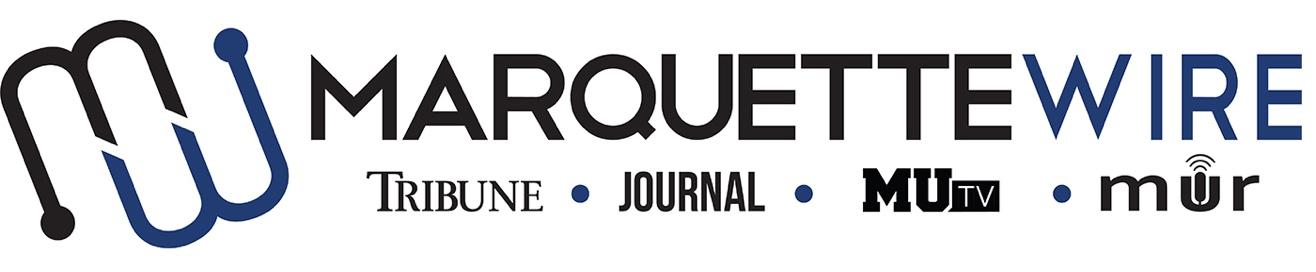 PUBLICIST APPLICATIONAcademic Year: 2019-’20.Please email your application materials to General Manager Mackane Vogel (mackane.vogel@marquette.edu). Application deadline is Sunday, December 1, 2019 at noon. You will receive an email for an interview.If off campus, all interviews will be conducted by Skype, Facetime, or telephone. Thank you for your interest in Marquette student media.Job DescriptionPublicist Coordinates annual events such as the Rock-a-Thon and Spring Concert with Wire Events staff. Responsible for updating all social media outlets for Marquette Radio’s page (Facebook, Twitter, Instagram) of news, promos, events, etc., but also give Marquette Wire’s social media coordinator Marquette Radio content to post. Orders and tracks inventory of promotional items Works with other directors to see their department's’ needs are metHelps GM/PD and all Wire staff in coming up with new events to get Radio involved around campus (college radio day, student showcases at the brew, etc.) In charge of organizing and hosting “Promo Friday’s” with the other Wire mediums. Reach out to musicians and concert venues to help set up interviews and giveaways for music department.Reach out to other clubs, organizations and local places to help find opportunities for DJ’s to play music for events. PUBLICIST POSITION, MARQUETTE WIRENAME: ________________________________________________POSITION APPLYING FOR: ______________________________ACADEMIC MAJOR:______________________________________MINOR: _________________________________________________OVERALL GPA: _____________GPA IN MAJOR: ______________YEAR IN SCHOOL________________________________________E-MAIL: _________________________________________________PHONE: _________________________________________________HOME ADDRESS: ________________________________________CITY:____________________________________________________STATE/ZIP: ______________________________________________Application Questions1.) What unique ideas do you have to promote Marquette Radio’s various events?2.) What do you think Marquette Radio needs to improve on?3.) How would you promote Marquette Radio on social media and across campus?3.) What are your event ideas, training ideas, or ideas for ways DJs could bond?